Your challenge: Can you create your own positive affirmation postcards?See some examples below! I look forward to seeing your creativity!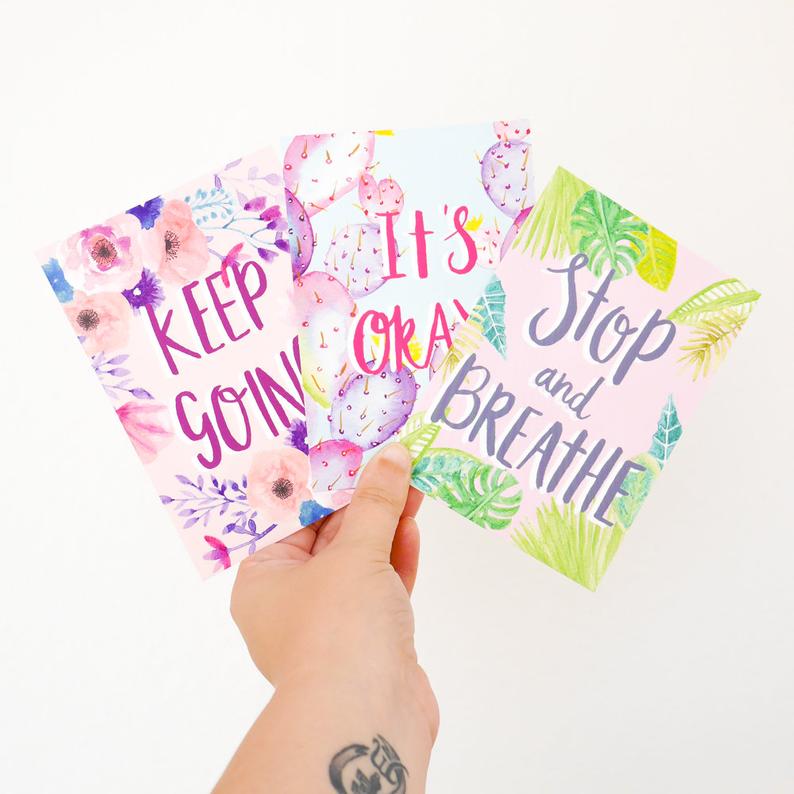 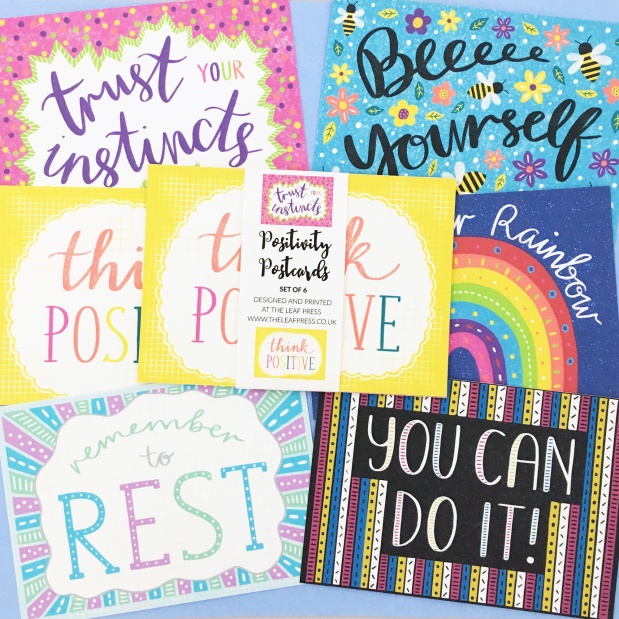 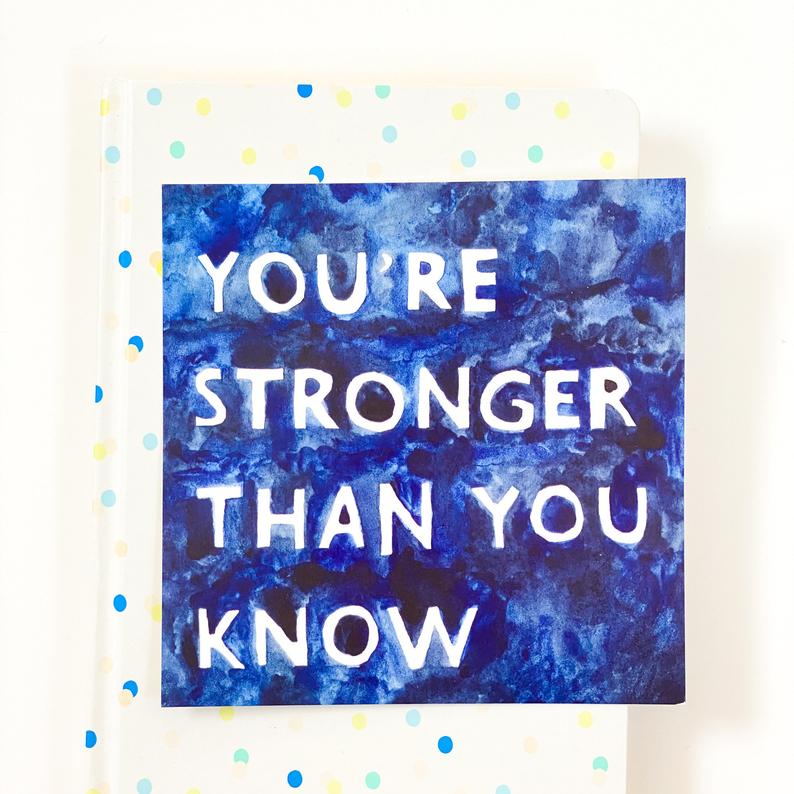 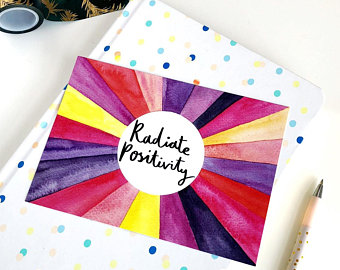 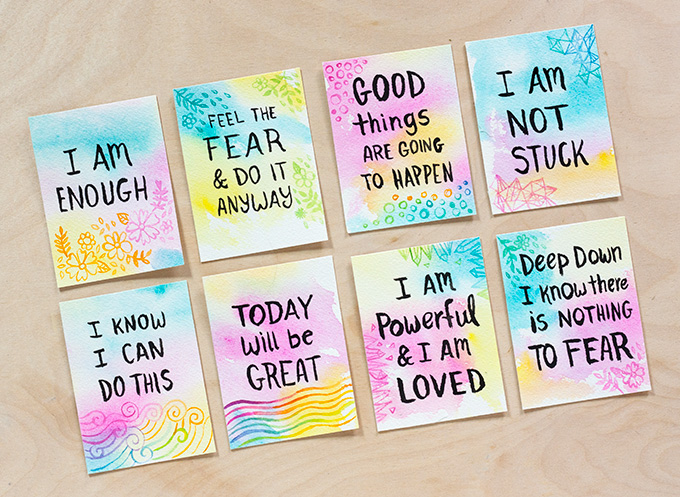 